République Algérienne Démocratique et Populaireالجمهورية الجزائرية الديمقراطية الشعبية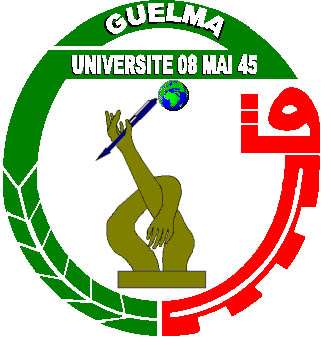 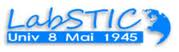 Production Scientifiques / 2017Publication International :Communication International :Communication national :TitreAuteurAnnéeRevueA Two-Phase Heuristic for Set Covering. Haddadi S Cheraitia, MSalhi, A.2017International Journal of Mathematics in Operational Research, in press. Hybridizing plant propagation and local search for uncapacitated exam scheduling problems.  Cheraitia, M., Haddadi, S Salhi, A.2017International Journal of Services and Operations management, in pressEcient local monitoring approach forthe task of background subtractionB.Farou, M.N. Kouahla, H. Seridi, H.Akdag2017Engineering Applications of Artificial Intelligence,Novel Approach For Detection And Removal Of Moving Cast Shadows Based On Rgb, Hsv And Yuv Color Spaces », Brahim Farou, Houssam Rouabhia, Hamid Seridi, Herman Akdag2017Computing And Informatics, Vol 36, No 4 Mediation system for dealing with semantic problems in databasesAicha AGGOUNE, Abdelkrim BOURAMOUL, Mohamed Khiereddine KHOLLADI2017Int. J. Data Mining, Modelling and Management,Multi-Agent Foraging: state-of-the-art and research challenges. Zedadra, O., Jouandeau, N., Seridi, H., & Fortino, G.2017Complex Adaptive Systems Modeling, 5(1), 3.Towards a UML profile for context-awareness domainBenselim Med SalahSeridi Hassina2017The International Arab Journal of Information Technology, Volume 14, Number 2, March 2017For Reducing Energy Consumption in Public TransportationSara ChencheMay 2017European Journal of Economics and Business Studies.Features Modelling in Discrete and Continuous Hidden Markov Models for Handwritten Arabic Words RecognitionA Benzenache, H Seridi, H Akdag,2017International Arab Journal of Information Technology.Combination of Multiple Classifiers for Off-Line Handwritten Arabic Word Recognition. Zaghdoudi, Rachid; Seridi, Hamid, 2017 International Arab Journal of Information Technology (IAJIT) . Sep2017, Vol. 14 Issue 5, p713-720. 8pA declarative language to support dynamic evolution of web service business protocols, Ali Khebizi, Hassina Seridi-Bouchelaghem,Bouallem Benatallah,Farouk Toumani,Service Oriented Computing and Applications June 2017, Volume 11, Issue 2, pp 163–181TitreAuteurAnnéeRevueMulti-Agent Foraging: state-of-the-art and research challenges.  Zedadra, O., Jouandeau, N., Seridi, H., & Fortino, G2017Complex Adaptive Systems Modeling, 5(1), 3.For Reducing Energy Consumption in Public TransportationSara chenche2017Euser, ICSS XII Amsterdam, Netherlands 19-20 May 2017.TitreAuteurAnnéeRevueUsing Gist Scene Descriptor to Solve Jigsaw Problem-N.Guerroui-MN.Kouahla-H.Séridi2017CGE’10 EMP, ALGERIE, 17-18 Avril, 2017CGE’10 EMP, ALGERIE, 17-18 Avril, 2017